INTRODUZIONE Usare un file word (o simile) di appoggio, su cui scrivere i dati, i comandi e copiare i disegni. E’ essenziale poter copiare più volte i comandi dal foglio ad R, invece che riscriverli ogni volta.VETTORI, MATRICI E NUMERI (pseudo-) ALEATORIX = c(…………..)X = 1:nX = (1:n)*0A = matrix(nrow=…,ncol=…)A  (invio)A[2,3]=7----------------------------------------------------X = rnorm(100,0,1)   (come  X = rnorm(100)   )X = runif(n, min = 0, max = 1)?DistributionsMEDIA E DEVIAZIONE STANDARDX = rnorm(1000)mean(X)sd(X)PLOT e LINESX = 1:10Y = 11:20plot(X,Y)plot(X,Y ,type=”n”)plot(X,Y,type="b",col="red")------------------------------------------------plot(X,Y,type="n") lines(X,Y,type="b",col="red")---------------------------------------------plot(X,Y,type="n") lines(X+30,Y,type="b",col="red")lines(X,Y,type="b",col="red")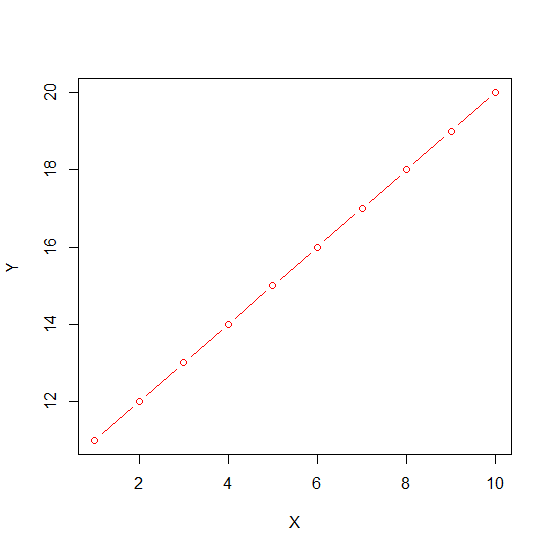 GRAFICI DI ALCUNE DENSITA’Regola algebrica per assegnare n numeri equidistanti tra a e b:X = a + (0:(n-1))/(n-1)*(b-a)Più semplicemente,   seq(a,b,c) fornisce numeri tra a e b distanziati di c.Esempio (adatto alla gaussiana standard):X = -5 + (0:(1000-1))/(1000-1)*(5+5)oppureX = seq(-5,5,0.01)Y= dnorm(X)plot(X,Y)plot(X,Y,asp=8)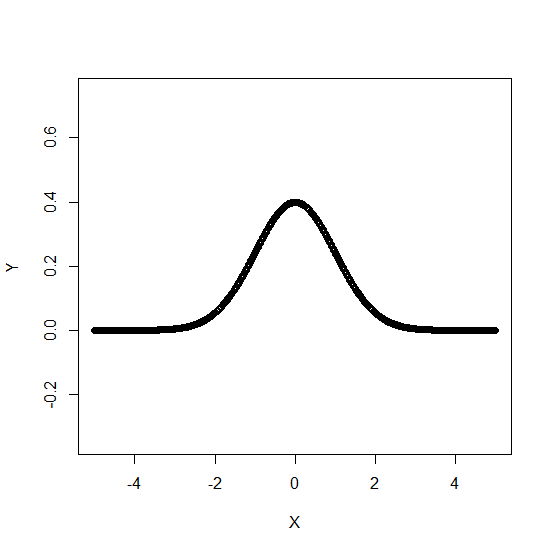 